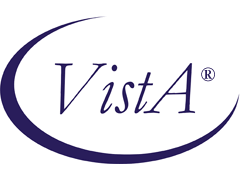  PATCH MONITORSUPPLEMENT TO PATCH DESCRIPTIONKernel Toolkit Patch XT*7.3*98September 2005Revised January 2006Department of Veterans Affairs Health Systems Design & Development (HSD&D)Infrastructure and Security Services (ISS)Revision HistoryDocumentation HistoryThe following table displays the revision history for this document. Revisions to the documentation are based on continuous dialog with Infrastructure and Security Services (ISS) Technical Writers and evolving industry standards and styles.Table i: Documentation HistoryPatch HistoryFor the current patch history related to this software, please refer to the Patch Module on FORUM.ContentsRevision History	iiiTables and Figures	viiAcknowledgements	ixOrientation	xiChapter 1:	Introduction	1-1Package Operation	1-1A Note About Test Patches	1-2Chapter 2:	Package Installation	2-1Pre-Installation Procedure	2-1Installation Procedure	2-3Post-Installation Procedure	2-4Explanatory Note About Data Retention	2-7Chapter 3:	Menu Options	3-1Patch Processing	3-2Patch Reports	3-5Patch Monitor Management	3-13Explanatory Note About Data Retention	3-14Chapter 4:	Setting Up a New Installation or Recovering Patches	4-1Chapter 5:	Implementation and Maintenance (Technical Manual Information)	5-1Software Dependencies	5-1Scheduled Options/Background Jobs	5-1Routines	5-2Data Dictionaries Exported with XT*7.3*98 for New VistA Files	5-3Options Exported with Kernel Toolkit Patch XT*7.3*98	5-11VA FileMan Templates	5-14Archiving	5-15Callable Routines	5-15External Interfaces	5-15Mail Groups	5-16External Relations	5-16Internal Relations	5-16Namespace	5-16Software-wide Variables	5-17Software Security	5-19Mail Groups	5-19Remote Systems	5-19Archiving	5-19Interfaces	5-19Electronic Signatures	5-19Menus	5-19Security Key	5-19File Security	5-20Glossary	Glossary-1Index	Index-1Tables and FiguresTable i: Documentation History	iiiTable ii: Documentation symbol descriptions	xiFigure 2-1: Unschedule [AWB NIGHTLY PATCH MONITOR] and [AWB UNINSTALLED PATCH BULLETIN]	2-2Table 2-1: Moving Class III data into Class I files	2-3Figure 2-2: Kernel Toolkit Patch XT*7.3*98 installation example	2-4Figure 2-3: Add server option as a remote recipient in the G.PATCHES mail group	2-5Figure 2-4: Delete mail groups in the AWB namespace	2-5Table 2-2:  Site setup in the PATCH MONITOR PARAMETER file (#9.95)	2-6Table 2-3:  Site setup in the PATCH MONITOR PARAMETER file (#9.95) (continued…)	2-7Figure 2-5: Example of a reporting group that has already been set up	2-7Figure 2-6: Set up scheduling frequency for XTPM NIGHTLY PATCH MONITOR and XTPM UNINSTALLED PATCH BULLETI	2-8Figure 2-7: Sample Uninstalled Patch Report MailMan message	2-9Figure 2-8: Sample "No Delinquent Patches were found" MailMan message	2-9Figure 3-1: Patch Processing menu	3-2Table 3-1:  Patch Inquiry option—prompt and description	3-2Figure 3-2: Patch Inquiry option—output	3-2Table 3-2:  Edit Patch Information option—prompts and description of each	3-3Table 3-3:  Mark a Non-KIDS Patch as Complete option—prompts and description of each	3-4Figure 3-3: Patch Reports menu	3-5Table 3-4:  Complete Patch Installation History option—prompt and description	3-5Figure 3-4: Complete Patch Installation History option—output	3-6Table 3-5:  Uninstalled Patches by Compliance Date option—prompt and description	3-6Figure 3-5: Uninstalled Patches by Compliance Date option—output	3-7Table 3-6:  Uninstalled Patch Listing - Alphabetical option—prompt and description	3-7Figure 3-6: Uninstalled Patch Listing - Alphabetical option—output	3-8Table 3-7:  Patches Due in the Next Seven Days option—prompt and description	3-8Figure 3-7: Patches Due in the Next Seven Days option—output	3-9Table 3-8:  Past Due Patch Report option—prompt and description	3-9Figure 3-8: Past Due Patch Report option—output	3-9Table 3-9:  Patch Statistics By Reporting Group option—prompts and description of each	3-10Figure 3-9: Patch Statistics By Reporting Group option—output	3-11Table 3-10: Patch Statistics By Compliance Date option—prompts and description of each	3-11Figure 3-10: Patch Statistics By Compliance Date option—output	3-12Figure 3-11: Patch Monitor Management menu	3-13Table 3-11: Edit the Patch Monitor Parameter File option—prompts and description of each	3-13Table 5-1: Scheduled background job—XTPM NIGHTLY PATCH MONITOR	5-1Table 5-2: Scheduled background job—XTPM UNINSTALLED PATCH BULLETI	5-1Table 5-3:  Data dictionary (new PATCH MONITOR file #9.9)	5-7Table 5-4:  Data dictionary (new PATCH MONITOR PARAMETER file #9.95)	5-10Table 5-5:  Options exported with Kernel Toolkit Patch XT*7.3*98	5-12Figure 5-1: Menu diagram	5-14Table 5-6:  VA FileMan print templates exported with Kernel Toolkit Patch XT*7.3*98	5-14Table 5-7:  VA FileMan sort templates exported with Kernel Toolkit Patch XT*7.3*98	5-15Table 5-8:  VA FileMan input templates exported with Kernel Toolkit Patch XT*7.3*98	5-15Table 5-9:  Mail group exported with Kernel Toolkit Patch XT*7.3*98	5-16Table 5-10:  File list	5-17Table 5-11:  File security	5-20AcknowledgementsThe Kernel Toolkit Patch XT*7.3*98 project team consists of the following Infrastructure & Security Services (ISS) personnel:REDACTEDInfrastructure & Security Services would like to thank REDACTED, Carl Vinson VA Medical Center - VAMCSITE, GA, the original developer of the VistA Patch Monitor, Version 2.1. In addition, REDACTED would like to thank REDACTED of the Atlanta VA Medical Center (VAMC) for their dedication to this project and their invaluable assistance to him in the testing of the package.OrientationThis supplemental documentation is intended for use in conjunction with the release of the VistA Patch Monitor, Kernel Toolkit Patch XT*7.3*98. It outlines the details of the work involved in this patch for VA facilities. It is organized into the following major parts:IntroductionPackage InstallationMenu Options Setting Up a New Installation or Recovering PatchesImplementation and Maintenance (Technical Manual Information)How to Use this ManualThis manual uses several methods to highlight different aspects of the material. The following symbols are used in the manual to alert the reader about special information:Various symbols are used throughout the documentation to alert the reader to special information. The following table describes these symbols:Table ii: Documentation symbol descriptionsDescriptive text is presented in a proportional font (as represented by this font). "Snapshots" of computer online displays (i.e., character-based screen captures/dialogs) and computer source code are shown in a non-proportional font.User's responses to online prompts are highlighted in bold typeface. The "<Enter>" found within these snapshots indicates that the user should press the Enter key on their keyboard.Author's comments are displayed in italics or as "callout" boxes.All uppercase is reserved for the representation of M code, variable names, or the formal name of options, field and file names, and security keys (e.g., the XUPROGMODE key).Conventions for displaying TEST data in this document are as follows:The first three digits (prefix) of any Social Security Numbers (SSN) will begin with either "000" or "666." Patient and user names will be formatted as follows: [Application Name]PATIENT,[N] and [Application Name]USER,[N] respectively, where "Application Name" is defined in the Approved Application Abbreviations document, located on the [web site] and where "N" represents the first name as a number spelled out and incremented with each new entry. Who Should Read this Manual?The intended audience for this documentation is all key stakeholders. The primary stakeholder is Health Systems Implementation Training and Enterprise Support (HSITES). Additional stakeholders include Infrastructure & Security Service (ISS), Development & Infrastructure Support (DaIS), Health Systems Design and Development (HSD&D), all Veterans Health Information Systems and Technology Architecture (VistA) sites, and Veterans Affairs Medical Centers (VAMC). This documentation is written with the assumption that the reader is familiar with the following: computing environmentVA FileMan data structures and terminologyM programming languageNo attempt is made to explain how the overall  programming system is integrated and maintained. Such methods and procedures are documented elsewhere. We suggest you look at the various VA home pages on the World Wide Web (WWW) for a general orientation to . For example, go to the Veterans Health Administration (VHA) Office of Information (OI) Health Systems Design & Development (HSD&D) Home Page at the following web address:http://vista.med.va.gov/How to Obtain Technical Information OnlineExported file, routine, and global documentation can be generated using Kernel, MailMan, and VA FileMan utilities.Help at Prompts software has online help and commonly used system default prompts. In character-based mode, users are encouraged to enter question marks at any response prompt. Help messages are often provided showing lists of acceptable responses or format requirements. At the end of the help display, you are immediately returned to the point from which you started. This is an easy way to learn about any aspect of  software.To retrieve online documentation in the form of Help in  character-based software:Enter a single question mark ("?") at a field/prompt to obtain a brief description. If a field is a pointer, entering one question mark ("?") displays the HELP PROMPT field contents and a list of choices, if the list is short. If the list is long, the user will be asked if the entire list should be displayed. A YES response will invoke the display. The display can be given a starting point by prefacing the starting point with an up-arrow ("^") as a response. For example, ^M would start an alphabetic listing at the letter M instead of the letter A, while ^127 would start any listing at the 127th entry.Enter two question marks ("??") at a field/prompt for a more detailed description. Also, if a field is a pointer, entering two question marks displays the HELP PROMPT field contents and the list of choices.Enter three question marks ("???") at a field/prompt to invoke any additional Help text that may be stored in Help Frames.Obtaining Data Dictionary ListingsTechnical information about files and their associated fields is stored in data dictionaries. You can use the List File Attributes option on the Data Dictionary Utilities submenu in VA FileMan to print formatted data dictionaries. Documentation documentation is made available online in Microsoft Word format and Adobe Acrobat Portable Document Format (PDF). The PDF documents must be read using the Adobe Acrobat Reader (i.e., ACROREAD.EXE), which is freely distributed by Adobe Systems Incorporated at the following Web address:http://www.adobe.com/ documentation can be downloaded from the Health Systems Design and Development (HSD&D) VistA Documentation Library (VDL) Web site:http://www.va.gov/vdl/ documentation and software can also be downloaded from the Enterprise VistA Support (EVS) anonymous directories:Preferred Method	REDACTEDAlbany OIFO	REDACTEDHines OIFO	REDACTEDSalt Lake City OIFO	REDACTEDIntroductionThe VistA Patch Monitor is being released in Kernel Toolkit Patch XT*7.3*98. This package is designed to assist package support and management personnel in keeping up with  patch requirements. It monitors patches as they arrive in the VistA MailMan, records pertinent data and then monitors them on a daily basis through automated processing.This package will track only patches that are released from the National Patch Module on Forum. It will not track Class III patches, test patches or hand-entered patches from other sources due to its link with the Kernel Installation and Distribution System (KIDS) INSTALL file (#9.7).Package support and management personnel have a various reporting programs they may use on a daily basis, as well as automatic daily options which report anything from past due to uninstalled patches.Package OperationPatches are usually sent to the G.PATCHES mail group, which should be standard at all sites. If this mail group does not exist at a site, any mail group that receives national patches may be used. In this mail group, a server option, S.XTPM PATCH SERVER, is added as a "remote user."   When Mailman delivers the message, the server option receives the message, examines it line by line and extracts certain information. This message data then is stored in the PATCH MONITOR file (#9.9).Upon arrival, a patch message is examined to see if it contains the text “**INSTALL NAME**” as a line in the message. If it does not, then the message is flagged as “non-KIDS”  when first entered. This does not mean it is not really a KIDS patch but rather that there is no KIDS install included in the patch message. This may be because of one of the following two things:The patch may require a host file to be downloaded and installed into the distribution globalThe patch may not yet be loaded into the distribution global from the MailMan messageAt night, a TaskMan option, XTPM NIGHTLY PATCH MONITOR, runs after midnight, reviews the PATCH MONITOR file (#9.9)  and takes certain actions:If any patch is not installed and the current date is not past the compliance date, nothing is done. If the job finds a matching entry in the INSTALL file (#9.7), the patch type is set to be a “KIDS” patch. Otherwise, it continues to remain a non-KIDS patch until such a record is found. If the patch is a KIDS patch and there is no installation date in the INSTALL file (#9.7) and the current date is past the compliance date, it is added to the mail bulletin that reports all past due patches to the XTPM PATCH MONITOR mail group. If the patch is a non-KIDS patch and there is no completion date in the PATCH MONITOR file (#9.9)  and the current date is past the compliance date, it also is added to the mail bulletin that reports all past due patches to the XTPM PATCH MONITOR mail group. Any patch record, whether KIDS or non-KIDS, that has either a completed installation record or a completion date, respectively, will be purged from the PATCH MONITOR file (#9.9)  if it is so designated in the PATCH MONITOR PARAMETER file (#9.95). A Note About Test PatchesThere are many sites that regularly participate as test sites and consequently they receive many test patches. The VistA Patch Monitor totally ignores these types of patches and they are not entered into the PATCH MONITOR file (#9.9). However, because they are actual KIDS installs, they can cause problems with date calculations from the INSTALL when the actual patch comes in. Because of this, INSTALL file (#9.7) records for test and COMPLETED/UNRELEASED patches are also ignored for reports, editing and inquiries. For example, if a released patch comes in and it is the fifth installation in the INSTALL file (#9.7) (due to multiple test releases) these previous installation records are ignored and the patch truly appears as uninstalled until installed with the true released KIDS patch.Package InstallationKernel Toolkit Patch XT*7.3*98 is distributed as a Kernel Installation and Distribution (KIDS) file in a regular MailMan (PackMan) message. The installation instructions for Patch XT*7.3*98 are organized and described in this chapter as follows:I.	Pre-Installation Procedure—Actions to be taken before sites install the software.II.	Installation Procedure—Basic step-by-step instructions for installing the software and sample installation screen capture.III.	Post-Installation Procedure—Actions to be taken after sites install the software.Pre-Installation ProcedureIf your site has previously installed the VistA Patch Monitor Class III software, the following steps must be taken into consideration before installing Patch XT*7.3*98.Step 1.	If the options listed below are installed at your site, use VA TaskMan to unschedule them as shown in Figure 2-1.[AWB NIGHTLY PATCH MONITOR][AWB UNINSTALLED PATCH BULLETIN]Select Taskman Management Option: Schedule/Unschedule OptionsSelect OPTION to schedule or reschedule: AWB NIGHTLY PATCH MONITOR <Enter> Nightly Patch Monitor         ...OK? Yes// <Enter> (Yes)      (R)                          Edit Option Schedule    Option Name: @    Menu Text: Nightly Patch Monitor                     TASK ID: 626046  __________________________________________________________________________  QUEUED TO RUN AT WHAT TIME: AUG 23,2005@24:00DEVICE FOR QUEUED JOB OUTPUT: QUEUED TO RUN ON VOLUME SET:      RESCHEDULING FREQUENCY: 1D             TASK PARAMETERS:            SPECIAL QUEUEING:_______________________________________________________________________________  WARNING: DELETIONS ARE DONE IMMEDIATELY!           (EXITING WITHOUT SAVING WILL NOT RESTORE DELETED RECORDS.)Are you sure you want to delete this entire record (Y/N)? ySelect OPTION to schedule or reschedule: UNINSTALLED PATCH BULLETIN <Enter> Uninstalled Patch Bulletin         ...OK? Yes// <Enter> (Yes)      (R)                          Edit Option Schedule    Option Name: @    Menu Text: Uninstalled Patch Bulletin               TASK ID: 626047  __________________________________________________________________________  QUEUED TO RUN AT WHAT TIME: AUG 23,2005@24:00DEVICE FOR QUEUED JOB OUTPUT: QUEUED TO RUN ON VOLUME SET:      RESCHEDULING FREQUENCY: 1D             TASK PARAMETERS:            SPECIAL QUEUEING:_______________________________________________________________________________  WARNING: DELETIONS ARE DONE IMMEDIATELY!           (EXITING WITHOUT SAVING WILL NOT RESTORE DELETED RECORDS.)Are you sure you want to delete this entire record (Y/N)? yFigure -: Unschedule [AWB NIGHTLY PATCH MONITOR] and [AWB UNINSTALLED PATCH BULLETIN]Step 2.	The pre-install routine MERGE^XT73P98 copies data from the existing Class III VistA Patch Monitor V. 2.0 files to the new Class I files, as shown in Table 2-1. Table -: Moving Class III data into Class I filesInstallation ProcedureThese are the steps to install and use this package. They assume that the installer is familiar with a KIDS installation.Step 1.	Unload the PackMan mail message into the distribution global. Step 2.	Use option 2 to verify the checksums in the package. Step 3.	There will be no need to back up previous VistA Patch Monitor packages. Step 4.	Use option 6 to install the package. Figure 2-2 shows a sample installation of Patch XT*7.3*98, the VistA PATCH MONITOR.Select Installation Option: 6 <Enter> Install Package(s)Select INSTALL NAME: XT*7.3*98 <Enter> Loaded from Distribution 2/29/04@16:53:34     => XT*7.3*98This Distribution was loaded on Feb 29, 2004@16:53:34 with header of XT*7.3*98   It consisted of the following Install(s):XT*7.3*98Checking Install for Package XT*7.3*98Install Questions for XT*7.3*98Incoming Files:   9.9  PATCH MONITOR   9.95 PATCH MONITOR PARAMETERIncoming Mail Groups:Enter the Coordinator for Mail Group 'XTPM PATCH MONITOR': KTUSER, ONE KO     IRM     COMPUTER SPECIALISTEnter the Coordinator for Mail Group 'XTPM PATCH MONITOR USER': KTUSER,ONE KO     IRM     COMPUTER SPECIALISTWant KIDS to Rebuild Menu Trees Upon Completion of Install? YES// Y <Enter> YESWant KIDS to INHIBIT LOGONs during the install? YES// N  NOWant to DISABLE Scheduled Options, Menu Options, and Protocols? YES// N <Enter> NOEnter the Device you want to print the Install messages.You can queue the install by enter a 'Q' at the device prompt.Enter a '^' to abort the install.DEVICE: <Enter> HOME// <Enter>Figure -: Kernel Toolkit Patch XT*7.3*98 installation examplePost-Installation ProcedureOnce the installation is finished, perform the following tasks in the following order:Step 1.	Give the security key XTPM PATCH MONITOR MGR to the person designated as package manager. This key is necessary to schedule the Nightly Patch Monitor option because if the person who schedules the option does not have it, the option will not run. Step 2.	Give the XTPM PATCH MONITOR MAIN MENU to the persons designated as patch support personnel. Step 3.	If S.XTPM PATCH SERVER@your_facility_domain exists as a remote member of the PATCHES mail group, edit S.XTPM PATCH SERVER@your_facility_domain to S.XTPM PATCH SERVER@your_facility_domain. Or, add S.XTPM PATCH SERVER@your_facility_domain as a remote member of the G.PATCHES mail group. If there is another group at your site that receives patches, you may substitute that group name. If this is not added correctly, no patches will be captured and entered into the PATCH MONITOR file (#9.9). For example, use VA FileManager to add the server option as a remote recipient in the G.PATCHES mail group, Figure 2-3. This is Field #12 in the MAIL GROUP file (#3.8).Select VA FileMan Option:  Enter or Edit File EntriesINPUT TO WHAT FILE: MAIL GROUP//EDIT WHICH FIELD: ALL// 12 <Enter> MEMBERS - REMOTE  (multiple)   EDIT WHICH MEMBERS - : ALL//THEN EDIT FIELD:Select MAIL GROUP NAME: PATCHESSelect REMOTE MEMBER: S.XTPM PATCH SERVER@VAMCSITE.MED.VA.GOVFigure -: Add server option as a remote recipient in the G.PATCHES mail groupStep 4.	Optionally, follow the instructions in Figure 2-4 to delete any existing mail groups in the AWB namespace. Select MAIL GROUP NAME: AWB PATCH MONITOR USERNAME: AWB PATCH MONITOR USER  Replace @   SURE YOU WANT TO DELETE THE ENTIRE 'AWB PATCH MONITOR USER' MAIL GROUP? Y <Enter> (Yes)SINCE THE DELETED ENTRY MAY HAVE BEEN 'POINTED TO'BY ENTRIES IN THE 'BULLETIN' FILE, ETC.,DO YOU WANT THOSE POINTERS UPDATED (WHICH COULD TAKE QUITE A WHILE)? No// <Enter> (No)Select MAIL GROUP NAME: AWB PATCH MONITORNAME: AWB PATCH MONITOR// @   SURE YOU WANT TO DELETE THE ENTIRE 'AWB PATCH MONITOR' MAIL GROUP? Y <Enter> (Yes)SINCE THE DELETED ENTRY MAY HAVE BEEN 'POINTED TO'BY ENTRIES IN THE 'BULLETIN' FILE, ETC.,DO YOU WANT THOSE POINTERS UPDATED (WHICH COULD TAKE QUITE A WHILE)? No// <Enter> (No)Figure -: Delete mail groups in the AWB namespaceStep 5.	Set up the following two mail groups that come with this package: XTPM PATCH MONITOR—This mail group is for management personnel (Veterans Integrated Service Network [VISN], Chief Information Offices [CIOs], Information Resource Management [IRM], Risk Management chiefs etc.) to receive the delinquent patch bulletin. XTPM PATCH MONITOR USER—This mail group is for package management personnel to receive the daily uninstalled patch bulletin. The average package support person and any  managers or supervisors would be included in this mail group.Step 6.	Set up your site in the PATCH MONITOR PARAMETER file (#9.95) using the information shown in Table 2-2. Table -:  Site setup in the PATCH MONITOR PARAMETER file (#9.95)Table -:  Site setup in the PATCH MONITOR PARAMETER file (#9.95) (continued…)Figure 2-5 shows an example of a reporting group that has already been set up:REPORTING GROUP: KERNEL//Select NAME SPACE: XTAre you adding 'TOOLKIT' as a new NAME SPACE (the 2ND for this REPORTING GROUP)? No// YESFigure -: Example of a reporting group that has already been set upYou may add as many name spaces as you wish. It should be noted that this field is a “free text” pointer to the PACKAGE file (#9.4)  so the packages must exist in that file or they cannot be added. Any mixture of name spaces may be added.Step 7.	Use VA TaskMan to set up the following options with the following parameters:XTPM NIGHTLY PATCH MONITOR: Time: 05:00Rescheduling Frequency: 1DXTPM UNINSTALLED PATCH BULLETI:Time: 08:00Rescheduling Frequency: D@0800 (weekdays at 8 AM)An example of setting up the TaskMan parameters for both options is shown in Figure 2-6.    Option Name: XTPM NIGHTLY PATCH MONITOR    Menu Text: Nightly Patch Monitor                     TASK ID:  __________________________________________________________________________  QUEUED TO RUN AT WHAT TIME: FEB 29, 2004 05:00DEVICE FOR QUEUED JOB OUTPUT: QUEUED TO RUN ON VOLUME SET:      RESCHEDULING FREQUENCY: 1D             TASK PARAMETERS:            SPECIAL QUEUEING:============================================================================    Option Name: XTPM UNINSTALLED PATCH BULLETI    Menu Text: Uninstalled Patch Bulletin                TASK ID:  __________________________________________________________________________  QUEUED TO RUN AT WHAT TIME: FEB 29, 2004 08:00DEVICE FOR QUEUED JOB OUTPUT: QUEUED TO RUN ON VOLUME SET:      RESCHEDULING FREQUENCY: D@0800             TASK PARAMETERS:            SPECIAL QUEUEING:Figure -: Set up scheduling frequency for XTPM NIGHTLY PATCH MONITOR and XTPM UNINSTALLED PATCH BULLETIThe following is a sample Uninstalled Patch Report MailMan message, which is the bulletin sent to the site listing what patches are uninstalled. Subj: Uninstalled Patch Report for TEST.VAMCSITE.MED.VA.GOV for JAN 11,[#616]01/11/06@08:54  16 linesFrom: POSTMASTER  In 'IN' basket.   Page 1  *New*-----------------------------------------------------------------------------The following patches are uninstalled at this site:Patch #    Subject                 Priority     Recpt Date    Compliance Date-------    -------                 --------     ----- ----    ----------OR*3*50    Unsigned Orders Sear    Mandatory    JAN 3,2006    JAN 31,2006XU*8.0*391 Limit %ZIS page leng    Mandatory    JAN 9,2006    JAN 11,2006XU*8.0*393 HF routine checksums    Mandatory    JAN 3,2006    JAN 31,2006Total: 3Figure -: Sample Uninstalled Patch Report MailMan messageSubj: Patch Monitor Report for  ISC SUPPORT ACCOUNT for JAN 13,2006[#184380] 01/13/06@05:00  4 linesFrom: POSTMASTER  In 'WASTE' basket.   Page 1-------------------------------------------------------------------------------    No Delinquent Patches were found.Enter message action (in WASTE basket): Ignore// Figure -: Sample "No Delinquent Patches were found" MailMan messageMenu OptionsThe VistA Patch Monitor is comprised of sixteen menu options, organized into the following four menus:Patch Monitor Main Menu [XTPM PATCH MONITOR MAIN MENU]Patch Processing … [XTPM PATCH PROCESSING]Patch Report … [XTPM PATCH REPORTS]Patch Monitor Management … [XTPM PATCH MANAGEMENT]Patch Processing [XTPM PATCH PROCESSING]Patch Inquiry [XTPM PATCH INQUIRY]Edit Patch Information [XTPM EDIT PATCH]Mark a Non-KIDS Patch as Complete [XTPM COMPLETE A NON-KIDS PATCH]Patch Reports [XTPM PATCH REPORTS]1	Complete Patch Installation History [XTPM COMPLETE PATCH HISTORY]2	Uninstalled Patches by Compliance Date [XTPM UNINSTALLED BY COMPLIANCE]3	Uninstalled Patch Listing - Alphabetical [XTPM UNINSTALLED PATCHES]4	Patches Due in the Next Seven Days [XTPM PATCHES DUE NEXT 7 DAYS]5	Past Due Patch Report [XTPM PAST DUE PATCH REPORT]6	Patch Statistics by Reporting Group [XTPM PATCH STATISTICS]7	Patch Statistics by Compliance Date [XTPM PATCH STATS BY COMPLIANCE]Patch Monitor Management [XTPM PATCH MANAGEMENT]1	Edit the Patch Monitor Parameter File [XTPM EDIT PATCH MONITOR PARAMS]2	Rerun the Nightly Patch Monitor [XTPM RERUN NIGHTLY]                     **> Locked with XTPM PATCH MONITOR MGR The Patch Processing menu holds all options necessary to do additional patch processing.Select Patch Monitor Main Menu Option: 1 <Enter> Patch Processing   1      Patch Inquiry   2      Edit Patch Information   3      Mark a Non-Kids Patch as CompleteSelect Patch Processing Option:Figure -: Patch Processing menuThis option provides a view of all information on a patch record, which is all the information from the PATCH MONITOR file (#9.9) , including the computed fields:DATE INSTALLED (#9)INSTALLED BY (#10)Table 3-1 lists the prompt used for interacting with this option along with its description.Table -:  Patch Inquiry option—prompt and descriptionFigure 3-2 shows and example of the output from the Patch Inquiry option. The inquiry is sent only to the screen.Patch Inquiry for VAMCSITE, -----------------------------------------------------------------------PATCH NAME: ONC*2.11*38                 DATE OF RECEIPT: FEB 24, 2004  PRIORITY: MANDATORY                   PARENT PACKAGE: ONC - ONCOLOGY  SEQUENCE NUMBER: 38                   PACKAGE VERSION: 2.11  PATCH SUBJECT: DATE OF FIRST CONTACT  INSTALL NAME: ONC*2.11*38  COMPLIANCE DATE: MAR 25, 2004           DATE INSTALLED (c): FEB 28,2004       INSTALLED BY (c): REDACTED -----------------------------------------------------------------------Figure -: Patch Inquiry option—outputThis option allows you to edit the fields of a patch record that were extracted from the mail message. These are items that may need to be changed for various reasons.Table 3-2 lists the prompts used for interacting with this option along with a description of each.Table -:  Edit Patch Information option—prompts and description of eachUsing this option will allow you to complete a non-KIDS patch. KIDS patches have a computed field link to the INSTALL file (#9.7) but non-KIDS patches will never have an install record because they do not get processed in the usual manner a KIDS patch is processed. This must be done manually by entering a completion date. After this date is entered, all reports will reflect this date.Table 3-3 lists the prompts used for interacting with this option along with a description of each.Table -:  Mark a Non-KIDS Patch as Complete option—prompts and description of eachThis menu has the reports that comprise a large part of the VistA Patch Monitor.Select Patch Monitor Main Menu Option: 2 <Enter> Patch Reports   1      Complete Patch Installation History   2      Uninstalled Patches by Compliance Date   3      Uninstalled Patch Listing - Alphabetical   4      Patches Due in the Next Seven Days   5      Past Due Patch Report   6      Patch Statistics by Reporting Group   7      Patch Statistics by Compliance DateSelect Patch Reports Option:Figure -: Patch Reports menuThis option gives a report of all patches currently in the PATCH MONITOR file (#9.9)  and their associated installation history. The output is grouped by compliance date.Table 3-4 lists the prompt used for interacting with this option along with its description.Table -:  Complete Patch Installation History option—prompt and descriptionCOMPLETE PATCH INSTALLATION HISTORY            FEB 29,2004  15:59    PAGE 1COMPLIANCE  DATEDATE        INSTALLED  PATCH NAME       SUBJECT--------------------------------------------------------------------------------12/07/03    12/02/03   PSO*7*153        TPB PROJECT - HL7 FIX/FAX #/PROVIDER ERR12/07/03    12/04/03   SD*5.3*318       Transitional Pharmacy Benefit Deferred A12/11/03    12/11/03   PRS*4*88         DECEMBER 26,2003 HOLIDAY12/15/03    12/10/03   OR*3*206         CPRS GUI Version 22.1612/17/03    12/02/03   PSX*2*49         NTE|5 SEGMENTS CORRECTION12/18/03    12/17/03   PRS*4*86         SR 03-634  FLEXIBLE SPENDING ACCOUNTS12/19/03    12/04/03   EAS*1*40         LTC COPAYMENT PHASE IV . . . . . . . . . . . . . . . . . . . . .02/04/03    02/02/04   IB*2*215         OIG/IVM 60-DAY BILL DROP03/20/04    02/26/04   OR*3*208         ADD PCE OUTPATIENT ENCOUNTERS TO DOD REP03/20/04    02/24/04   PSD*3*44         MODIFICATION OF 'DR' STRING IN ROUTINE P03/20/04    02/24/04   TIU*1*176        TIU E-SIG DISPLAY ENHANCEMENTS                       ---------------COUNT                  126(Note: This only a partial report display, due to the actual length of the report.) Figure -: Complete Patch Installation History option—outputThis option will give a total view of all uninstalled patches, listed and grouped by compliance date.Table 3-5 lists the prompt used for interacting with this option along with its description.Table -:  Uninstalled Patches by Compliance Date option—prompt and descriptionUNINSTALLED PATCHES BY COMPLIANCE DATE         FEB 29,2004  15:49    PAGE 1COMPLIANCEDATE        PATCH NUMBER     DATE RCV  PATCH SUBJECT--------------------------------------------------------------------------------03/08/04    RMIM*1*2         02/06/04  FIX FOR COMPLETING CONSULTS AND MULTIPLE03/08/04    RMIM*1*1         10/08/03  FIM GUI UPDATE 103/12/04    HL*1.6*84        02/10/04  CACHE/VMS MULTILISTENER & REMOVE TASK FR03/13/04    IB*2*252         02/11/04  MODIFICATIONS TO IB*2*18403/13/04    IVM*2*93         02/11/04  INTERIM ADDRESS ENHANCEMENTS FOLLOW UP03/15/04    DG*5.3*560       02/13/04  INTERIM ADDRESS ENHANCEMENTS FOLLOW UP03/19/04    LA*5.2*69        02/17/04  Lab Utility API's03/20/04    EAS*1*44         02/18/04  1010EZ WEB PROCESSING VET SELECTION03/22/04    HL*1.6*109       02/20/04  Improve Performance and Monitoring of HL03/26/04    SD*5.3*324       02/24/04  UNDEF VAR ERROR IN TREND OF FACILITIES R04/10/04    OR*3*176         02/26/04  FILE UPDATES FOR NON-VA MEDS PROJECT            ---------------COUNT       11Figure -: Uninstalled Patches by Compliance Date option—outputThis option will output a complete listing of all uninstalled patches in alphabetical order by patch name. Table 3-6 lists the prompt used for interacting with this option along with its description.Table -:  Uninstalled Patch Listing - Alphabetical option—prompt and descriptionUninstalled Patch Report for VAMCSITE,  for FEB 29,2004            Page: 1                                                               CompliancePatch #       Subject                Priority     Recpt Date   Date-------       -------                --------     ----- ----   ----------DG*5.3*560    INTERIM ADDRESS ENHA   Mandatory    FEB 13,2004  MAR 15,2004EAS*1*44      1010EZ WEB PROCESSIN   Mandatory    FEB 18,2004  MAR 20,2004HL*1.6*109    Improve Performance    Mandatory    FEB 20,2004  MAR 22,2004HL*1.6*84     CACHE/VMS MULTILISTE   Mandatory    FEB 10,2004  MAR 12,2004IB*2*252      MODIFICATIONS TO IB*   Mandatory    FEB 11,2004  MAR 13,2004IVM*2*93      INTERIM ADDRESS ENHA   Mandatory    FEB 11,2004  MAR 13,2004LA*5.2*69     Lab Utility API's      Mandatory    FEB 17,2004  MAR 19,2004OR*3*176      FILE UPDATES FOR NON   Mandatory    FEB 26,2004  APR 10,2004SD*5.3*324    UNDEF VAR ERROR IN T   Mandatory    FEB 24,2004  MAR 26,2004Total: 9Figure -: Uninstalled Patch Listing - Alphabetical option—outputThis option will allow package support personnel to look all patches, which will be due within the next seven days.Table 3-7 lists the prompt used for interacting with this option along with its description.Table -:  Patches Due in the Next Seven Days option—prompt and descriptionUNINSTALLED PATCHES DUE IN THE NEXT SEVEN DAYS                                               FEB 29,2004  15:44    PAGE 1COMPLIANCEDATE        PATCH NUMBER     DATE RCV  PATCH SUBJECT--------------------------------------------------------------------------------03/03/04    XU*8.0*504       02/03/04  Test patch entry (Note:  This is not a real patch)Figure -: Patches Due in the Next Seven Days option—outputThis option gives a report of all patches that are past the assigned compliance date.Table 3-8 lists the prompt used for interacting with this option along with its description.Table -:  Past Due Patch Report option—prompt and descriptionPast Due Patch Report for VAMCSITE,  for MAR 04,2004               Page: 1                                                               CompliancePatch #       Subject                Priority     Recpt Date   Date-------       -------                --------     ----- ----   ----------LA*5.2*369    Lab Program API's      Mandatory    FEB 17,2004  MAR 1,2004(Note: This is not a real patch)Figure -: Past Due Patch Report option—outputThe Patch Statistics program reports installation statistics for any group of packages previously set up in the PATCH MONITOR PARAMETER file (#9.95)  as reporting groups. The displayed information is grouped by package namespace.Table 3-9 lists the prompts used for interacting with this option along with a description of each.Table -:  Patch Statistics By Reporting Group option—prompts and description of eachSee output example on the next page.Patch Statistics Output example:FEB 29,2004         Patch Statistical Report for VAMCSITE,         Page: 1                     Date range: FEB 1,2004 to FEB 29,2004Compliance    Patch        Release       Install                   # DaysDate          Number       Date          Date          Priority    Delinquent------------------------------------------------------------------------------Report group: KERNELFEB 27,2004   DI*22*123    JAN 27,2004   JAN 30,2004   MandatoryFEB 12,2004   XT*7.3*75    JAN 12,2004   JAN 14,2004   MandatoryFEB 22,2004   XT*7.3*68    JAN 22,2004   JAN 29,2004   MandatoryFEB 11,2004   XU*8*335     FEB 9,2004    FEB 11,2004   EmergencyFEB 13,2004   XU*8*270     JAN 13,2004   JAN 14,2004   MandatoryFEB 13,2004   XU*8*294     JAN 13,2004   JAN 14,2004   Mandatory      Totals patches received for date range: 6Total patches installed past compliance date: 0                         Delinquent patch % :   0.00 %                               Compliance % : 100.00 %Figure -: Patch Statistics By Reporting Group option—outputThe statistics program reports installation statistics for any compliance date range. It is similar to the previous option that reported by report group. There is no special grouping on this report but by compliance date.Table 3-10 lists the prompts used for interacting with this option along with a description of each.Table -: Patch Statistics By Compliance Date option—prompts and description of eachSee output example on the next page.Patch Statistics By Compliance Date Output example:FEB 29,2004         Patch Statistical Report for VAMCSITE,         Page: 1By Compliance Date                     Date range: FEB 1,2004 to FEB 29,2004Compliance    Patch        Release       Install                   # DaysDate          Number       Date          Date          Priority    Delinquent------------------------------------------------------------------------------FEB 27,2004   DI*22*123    JAN 27,2004   JAN 30,2004   MandatoryFEB 12,2004   XT*7.3*75    JAN 12,2004   JAN 14,2004   MandatoryFEB 22,2004   XT*7.3*68    JAN 22,2004   JAN 29,2004   MandatoryFEB 11,2004   XU*8*335     FEB 9,2004    FEB 11,2004   EmergencyFEB 13,2004   XU*8*270     JAN 13,2004   JAN 14,2004   MandatoryFEB 13,2004   XU*8*294     JAN 13,2004   JAN 14,2004   Mandatory      Totals patches received for date range: 6Total patches installed past compliance date: 0                         Delinquent patch % :   0.00 %                               Compliance % : 100.00 %Figure -: Patch Statistics By Compliance Date option—outputThis menu has the management options for the application.Select Patch Monitor Management Option: 3 <Enter> Patch Monitor Management   1      Edit the Patch Monitor Parameter File [XTPM EDIT PATCH MONITOR PARAMS]   2      Rerun the Nightly Patch Monitor [XTPM RERUN NIGHTLY]             **> Locked with XTPM PATCH MONITOR MGRSelect Patch Monitor Management Option:Figure -: Patch Monitor Management menuThis option allows the package manager to edit various parameters that control parts of this package. Each is described below.Table 3-11 lists the prompts used for interacting with this option along with a description of each.Table -: Edit the Patch Monitor Parameter File option—prompts and description of eachThis option is the user version of the regular nightly job. It is used to rerun a failed job or it may be run at any time that is deemed necessary. It will update all patch installation information and produce a bulletin sent to designated mail groups. Any reports may then be run with the confidence that they will be up to date. This manual option is locked with the XTPM PATCH MONITOR MGR security keyThere are no prompts and no output.Setting Up a New Installation or Recovering PatchesWhen a site installs the patch monitor for the first time, it may wish to go back and have past patches entered into the PATCH MONITOR file (#9.9). In addition, a site may wish to recover patches for some reason. This is easily accomplished.A user who receives patches on a regular basis and who has VistA MailMan patches on file for the time period desired, may simply forward the patches (any range or number) to the server option S.XTPM PATCH SERVER. The following example assumes the user is familiar with the VistA Mailman.Identify the patches to be sent to the file by their sequence number in the  MailMan.Use the Forward command to send the range of messages. Example:  1-5,6,7,10-20,23,5,31. At the “and send to:” prompt, enter S.XTPM PATCH SERVER. The patches process at a very fast rate and will appear in the file in a few moments. If a user recovers patches in this manner, it should be understood that:This should be done during a work day.KIDS patches will be processed in the normal fashion when the nightly job runs.Implementation and Maintenance (Technical Manual Information)Kernel Toolkit Patch XT*7.3*98 is a Kernel Installation and Distribution System (KIDS) software release.Software DependenciesKernel Toolkit Patch XT*7.3*98 requires a standard  operating environment in order to function correctly. Check your  environment for software and versions installed.Scheduled Options/Background JobsTable -: Scheduled background job—XTPM NIGHTLY PATCH MONITORTable -: Scheduled background job—XTPM UNINSTALLED PATCH BULLETIRoutinesThe following routines are exported with Kernel Toolkit Patch XT*7.3*98 in the XTPM namespace:XTPMKPCF—Computed fields and other oddities for Patch MonitorXTPMKPP—Patch Monitor purging.XTPMKPTC—Patch Monitor functionsXTPMNEX7—Patches due in next 7 daysXTPMSTA2—Print patch statistics by compliance dateXTPMSTAT—Print patch statistics by report groupSecond line of all routines looks like this:;;7.3;TOOLKIT;**98**; Apr 25, 1995Data Dictionaries Exported with XT*7.3*98 for New  FilesSTANDARD DATA DICTIONARY #9.9 -- PATCH MONITOR FILE                                                      AUG 26,2005@19:55:10  PAGE 1STORED IN ^XPD(9.9,  (57 ENTRIES)   SITE: SF CIOFO, KERNEL PATCH ACCOUNT   UCI: NXT,KDE (VERSION 7.3)   DATA          NAME                  GLOBAL        DATAELEMENT       TITLE                 LOCATION      TYPE-------------------------------------------------------------------------------This file contains  patch information which is stored by a server optionwhen a patch arrives to G.PATCHES at a site.  The server extracts certaininformation and stores it here.  A night-time program will then check the file, match it against the installfile.  If the current date is past the compliance date for patch installation(typically 30 days for regular patches, three days for emergency patches) itwill do one of two things:         1.  If the patch has been installed since last run and the parameterfile is set in field 3 to delete installed patches, it will delete the entryfrom this file, regardless of the number of days in field 2.  If the parameterfile is set to leave patches, it is not deleted.          2.  If the patch has NOT been installed, its information will be savedand reported via a mail message to a group.  The person(s) who are in charge of monitoring patches at the site or perhapsfor the VISN will be responsible for following up on delinquent patches.                DD ACCESS: @               RD ACCESS: #              WR ACCESS: @               ACCESS: @            LAYGO ACCESS: @            AUDIT ACCESS: #CROSSREFERENCED BY: PATCH NAME(B), DATE OF RECEIPT(C), COMPLIANCE DATE(D),                NON-KIDS INSTALL DATE(E)   CREATED ON: JUL 21,2005 by TRAN,BA9.9,.01       PATCH NAME             0;1 FREE TEXT (Required)              INPUT TRANSFORM:  K:$L(X)>20!($L(X)<3)!'(X'?1P.E) X              LAST EDITED:      JUL 21, 2005               HELP-PROMPT:      Answer must be 3-20 characters in length.               DESCRIPTION:      This is the name of the patch as it comes in                                the mail message.                                 Examples: RMIM*1*1                                           DG*5.3*211               CROSS-REFERENCE:  9.9^B                                 1)= S ^XPD(9.9,"B",$E(X,1,30),DA)=""                                2)= K ^XPD(9.9,"B",$E(X,1,30),DA)9.9,1         DATE OF RECEIPT        0;2 DATE              INPUT TRANSFORM:  S %DT="EX" D ^%DT S X=Y K:Y<1 X              LAST EDITED:      JUL 21, 2005               HELP-PROMPT:      The date the patch was received in-house.               DESCRIPTION:      This is the date the patch was received                                in-house.                CROSS-REFERENCE:  9.9^C                                 1)= S ^XPD(9.9,"C",$E(X,1,30),DA)=""                                2)= K ^XPD(9.9,"C",$E(X,1,30),DA)                                Index by Date of Receipt.  9.9,2         PRIORITY               0;3 SET                                'm' FOR MANDATORY;                                 'e' FOR EMERGENCY;               LAST EDITED:      JUL 21, 2005               HELP-PROMPT:      Enter the priority of the patch. Type ? for                                 help.               DESCRIPTION:      The priority assigned to this patch.  Typical                                is "mandatory".  9.9,3         PARENT PACKAGE         0;4 FREE TEXT              INPUT TRANSFORM:  K:$L(X)>35!($L(X)<3) X              LAST EDITED:      JUL 21, 2005               HELP-PROMPT:      The parent package of the patch.               DESCRIPTION:      This is the package for which the patch was                                issued.                                  This field must be free text because of the                                possibility of having a patch issued for a new                                package without the package having been                                installed yet.  9.9,4         SEQUENCE NUMBER        0;5 NUMBER              INPUT TRANSFORM:  K:+X'=X!(X>999999999999)!(X<1)!(X?.E1"."1N.N) X              LAST EDITED:      JUL 21, 2005               HELP-PROMPT:      The sequence number of the patch.               DESCRIPTION:      This is the sequence number assigned to the                                patch by the National Patch Module.  9.9,5         PACKAGE VERSION        0;6 FREE TEXT              INPUT TRANSFORM:  K:$L(X)>10!($L(X)<1) X              LAST EDITED:      JUL 21, 2005               HELP-PROMPT:      The version assignment of the parent package.               DESCRIPTION:      This is the version of the parent package for                                which a patch is sent.  It is determined from                                the patch information in the message.  9.9,6         PATCH SUBJECT          0;7 FREE TEXT              INPUT TRANSFORM:  K:$L(X)>50!($L(X)<3) X              LAST EDITED:      JUL 21, 2005               HELP-PROMPT:      Answer must be 3-50 characters in length.               DESCRIPTION:                                This is the subject of the patch.  9.9,7         INSTALL NAME           0;8 FREE TEXT              INPUT TRANSFORM:  K:$L(X)>35!($L(X)<3) X              LAST EDITED:      JUL 21, 2005               HELP-PROMPT:      Answer must be 3-35 characters in length.               DESCRIPTION:      The installation information may or may not be                                in the INSTALL file for a patch.  This may be                                because of:                                         a.  The package is new and may not yet                                be loaded                                             but already has patches issued.                                          b.  The patch is a non-kids patch for                                executables, etc.  9.9,8         COMPLIANCE DATE        0;9 DATE              INPUT TRANSFORM:  S %DT="EX" D ^%DT S X=Y K:Y<1 X              LAST EDITED:      JUL 21, 2005               HELP-PROMPT:      This is the date the patch must be installed                                 by.               DESCRIPTION:      This is the date by which the patch must be                                installed.                CROSS-REFERENCE:  9.9^D                                 1)= S ^XPD(9.9,"D",$E(X,1,30),DA)=""                                2)= K ^XPD(9.9,"D",$E(X,1,30),DA)                                Index by Compliance Date.  9.9,9         DATE INSTALLED          ;  COMPUTED              MUMPS CODE:       D ^XTPMKPCF              ALGORITHM:        D ^XTPMKPCF              LAST EDITED:      AUG 02, 2005               DESCRIPTION:      This is a computed field, driven by a mumps                                routine AWBCKPCF.  This is a special routine to                                calculate the date installed from the INSTALL                                file.  It reads the index backwards to find the                                last installed version by taking the                                $O(^XPD(9.7,"B",[INSTALL NAME],9999999999),-1)                                 This is done because there may be several test                                versions on file in INSTALL file which may                                affect the true installation date determination 9.9,10        INSTALLED BY            ;  COMPUTED              MUMPS CODE:       D WHO^XTPMKPCF              ALGORITHM:        D WHO^XTPMKPCF              LAST EDITED:      AUG 02, 2005               DESCRIPTION:      This is a computed field driven also by the                                routine AWBCKPCF at entry point WHO.  It tells                                who installed the patch.  9.9,11        NON-KIDS PATCH?        0;10 SET                                '1' FOR YES;               LAST EDITED:      JUL 21, 2005               HELP-PROMPT:      Enter 1 if a Non-KIDS patch.               DESCRIPTION:      This field determines what happens in various                                areas of the package.  A patch can be KIDs or                                non-KIDs.  The data on a patch record can be                                either NULL (KIDs patch) or 1 (Non-KIDs patch). 
                                The field can actually be only set to a 1 or                                the information deleted (NULL).  9.9,12        NON-KIDS INSTALL DATE  0;11 DATE              INPUT TRANSFORM:  S %DT="EX" D ^%DT S X=Y K:Y<1 X              LAST EDITED:      JUL 21, 2005               HELP-PROMPT:      Enter the date this NON-KIDS patch was                                 completed.               DESCRIPTION:      Non-KIDs patches are those which do not have an                                accompanying KIDs install in the Packman                                message because:                                         o  It may have an accompanying host                                file (too large for a mail                                            message) or                                         o  It may be a patch message referring                                to a .zip, .exe or other                                            file which will not put an entry                                into the INSTALL file.                                  Because of this, there is no install record to                                extract the install date and it must be entered                                (i.e., completed) by filling in this field.                CROSS-REFERENCE:  9.9^E                                 1)= S ^XPD(9.9,"E",$E(X,1,30),DA)=""                                2)= K ^XPD(9.9,"E",$E(X,1,30),DA)                                ndex by Non-Kids Install Date.  9.9,13        NON-KIDS PATCH COMPLETED BY 0;12 POINTER TO NEW PERSON FILE (#200                                )              LAST EDITED:      JUL 21, 2005               HELP-PROMPT:      This is the name of the person who completed                                 the non-KIDs patch.               DESCRIPTION:      This is a pointer to file 200 to record who                                completed the non-KIDs patch.        FILES POINTED TO                      FIELDSNEW PERSON (#200)                 NON-KIDS PATCH COMPLETED BY (#13)INPUT TEMPLATE(S):XTPM COMPLETE NON-KIDS PATCH  JUL 21, 2005@06:43  USER #0    XTPM EDIT PATCH               JUL 21, 2005@07:57  USER #0    PRINT TEMPLATE(S):CAPTIONED                                         USER #0    XTPM COMPLETE PATCH HISTORY   JUL 21, 2005@08:06  USER #0                                                COMPLETE PATCH INSTALLATION HISTORYXTPM UNINSTALLED BY COMPLIANCEJUL 21, 2005@09:30  USER #0                                             UNINSTALLED PATCHES BY COMPLIANCE DATESORT TEMPLATE(S):XTPM COMPLETE PATCH HISTORY   JUL 21, 2005@08:02  USER #0    SORT BY: @COMPLIANCE DATE;S1// (COMPLIANCE DATE not null)  WITHIN COMPLIANCE DATE, SORT BY: PATCH NAME// (PATCH NAME not null)     Prints a complete patch installation history.XTPM UNINSTALLED BY COMPLIANCEJUL 21, 2005@09:27  USER #0    SORT BY: @COMPLIANCE DATE;S// (COMPLIANCE DATE from Jan 1,1901 to Dec 31,2499@24:00)  WITHIN COMPLIANCE DATE, SORT BY: PATCH NAME// (PATCH NAME not null)    WITHIN PATCH NAME, SORT BY: $S(NON-KIDS PATCH?="YES":NON-KIDS INSTALL DATE,1:DATE INSTALLED)="";L1// ($S(NON-KIDS PATCH?=""YES"":NON-KIDS INSTALL DATE,1:DATE INSTALLED)="""")     Uninstalled patches by compliance date.FORM(S)/BLOCK(S):Table -:  Data dictionary (new PATCH MONITOR file #9.9)STANDARD DATA DICTIONARY #9.95 -- PATCH MONITOR PARAMETER FILE                                                      AUG 26,2005@19:55:25  PAGE 1STORED IN ^XPD(9.95,  (2 ENTRIES)   SITE: SF CIOFO, KERNEL PATCH ACCOUNT   UCI: NXT,KDE (VERSION 7.3)   DATA          NAME                  GLOBAL        DATAELEMENT       TITLE                 LOCATION      TYPE-------------------------------------------------------------------------------This is the parameter file that controls certain functions of the Patch Monitorsoftware:    .01          SITE NAME    1            MAIL GROUPS  (multiple)    2            NUMBER OF DAYS TO KEEP DATA    3            DELETE INSTALLED PATCHES? Site name: Free text name of the facility.  Mail groups: groups that wish to receive the uninstalled bulletin.  Number of days to keep data: number of days to allow data to remain, providedfield 3 is answered NO.  If field 3 is answered YES, this field is ignored.  Delete installed patches? - YES allows the nightly job to remove patches shownas installed.  NO does not remove them.  If this field is answered YES, field 2is ignored.                DD ACCESS: @              RD ACCESS: #              WR ACCESS: @              ACCESS: @           LAYGO ACCESS: @           AUDIT ACCESS: #CROSSREFERENCED BY: SITE NAME(B)   CREATED ON: JUL 21,2005 by TRAN,BA9.95,.01      SITE NAME              0;1 FREE TEXT (Required)              INPUT TRANSFORM:  K:$L(X)>30!($L(X)<3)!'(X'?1P.E) X              LAST EDITED:      JUL 21, 2005               HELP-PROMPT:      Enter the name of your site.               DESCRIPTION:      The free text name of the facility that is                                tracking the patches.                CROSS-REFERENCE:  9.95^B                                 1)= S ^XPD(9.95,"B",$E(X,1,30),DA)=""                                2)= K ^XPD(9.95,"B",$E(X,1,30),DA)9.95,1        MAIL GROUPS            1;0 POINTER Multiple #9.951              DESCRIPTION:      This is a multiple field that has all the mail                                groups you wish to send an uninstalled patch                                bulletin to.  9.951,.01       MAIL GROUPS            0;1 POINTER TO MAIL GROUP FILE (#3.8)                                   (Multiply asked)                LAST EDITED:      JUL 21, 2005                 DESCRIPTION:      The name of a mail group that wishes to                                  receive uninstalled patch bulletins.                  CROSS-REFERENCE:  9.951^B                                   1)= S ^XPD(9.95,DA(1),1,"B",$E(X,1,30),DA)=""                                  2)= K ^XPD(9.95,DA(1),1,"B",$E(X,1,30),DA)9.95,2        NUMBER OF DAYS TO KEEP DATA 0;2 NUMBER              INPUT TRANSFORM:  K:+X'=X!(X>99999)!(X<7)!(X?.E1"."1N.N) X              LAST EDITED:      JUL 21, 2005               HELP-PROMPT:      Enter a number from 7 to 99999 for the number                                 of days to keep data, if you are not deleting                                 when patches are installed.               DESCRIPTION:      If the site wishes to keep the data recording                                patch installations on file, this field keeps                                the number of days the site wishes to keep on                                 file.  This field is not used if field 3,                                DELETE INSTALLED PATCHES? is answered 1 or YES. 9.95,3        DELETE INSTALLED PATCHES? 0;3 SET                                '0' FOR No;                                 '1' FOR Yes;               LAST EDITED:      JUL 21, 2005               HELP-PROMPT:      Enter 1 or YES to allow the night-time job to                                 remove installed patches, or 0 or NO to leave                                 them for future tracking.               DESCRIPTION:      If the site wishes, patches that are installed                                may be deleted by the night time job.  This is                                only if they wish NOT to track timely                                 installation.                                  If this field is answered 1 or YES, field 2,                                NUMBER OF DAYS TO KEEP DATA is ignored.  9.95,4        REPORTING GROUP        2;0 Multiple #9.9549.954,.01       REPORTING GROUP        0;1 FREE TEXT (Multiply asked)                INPUT TRANSFORM:  K:$L(X)>15!($L(X)<3) X                LAST EDITED:      JUL 21, 2005                 HELP-PROMPT:      Enter the name of a reporting group for                                   statistics. [3-15 characters]                 DESCRIPTION:                                  Statistical reporting group name.                  CROSS-REFERENCE:  9.954^B                                   1)= S ^XPD(9.95,DA(1),2,"B",$E(X,1,30),DA)=""                                  2)= K ^XPD(9.95,DA(1),2,"B",$E(X,1,30),DA)9.954,1         NAME SPACE             1;0 Multiple #9.95419.9541,.01        NAME SPACE             0;1 FREE TEXT (Multiply asked)                  INPUT TRANSFORM:K:$L(X)>4!($L(X)<2) X D:$D(X) PKGLOOK^XTPMKPC                                F                  LAST EDITED:  AUG 02, 2005                   HELP-PROMPT:  Enter the name space to report.  This is                                 cross-checked against the Package file (#9.4).                                 [2-4 characters]                   NOTES:        XXXX--CAN'T BE ALTERED EXCEPT BY PROGRAMMER                  CROSS-REFERENCE:9.9541^B                                 1)= S ^XPD(9.95,DA(2),2,DA(1),1,"B",$E(X,1,30),                                DA)=""                                2)= K ^XPD(9.95,DA(2),2,DA(1),1,"B",$E(X,1,30),                                DA)      FILES POINTED TO                      FIELDSMAIL GROUP (#3.8)                 MAIL GROUPS:MAIL GROUPS (#.01)INPUT TEMPLATE(S):XTPM EDIT PATCH MONITOR PARAMSJUL 21, 2005@11:46  USER #0    PRINT TEMPLATE(S):SORT TEMPLATE(S):FORM(S)/BLOCK(S):Table -:  Data dictionary (new PATCH MONITOR PARAMETER file #9.95)Options Exported with Kernel Toolkit Patch XT*7.3*98Table -:  Options exported with Kernel Toolkit Patch XT*7.3*98Menu DiagramPatch Monitor Main Menu (XTPM PATCH MONITOR MAIN MENU)||----1 Patch Processing [XTPM PATCH ---------1 Patch Inquiry [XTPM PATCH       PROCESSING]                             INQUIRY]           |                                 |---------------------------------2 Edit Patch Information [XTPM           |                                   EDIT PATCH]           |                                   **EXIT  ACTION:           |                                   W @IOF,!           |                                 |---------------------------------3 Mark a Non-Kids Patch as                                               Complete [XTPM COMPLETE A                                               NON-KIDS PATCH] ----2 Patch Reports [XTPM PATCH ------------1 Complete Patch Installation       REPORTS]                                History [XTPM COMPLETE PATCH           |                                   HISTORY]           |                                   **EXIT  ACTION:           |                                   W $C(7),!!,"Press ENTER to end           |                                    " R XTBANS:DTIME K XTBANS           |                                 |---------------------------------2 Uninstalled Patches by           |                                   Compliance Date [XTPM           |                                   UNINSTALLED BY COMPLIANCE]           |                                   **EXIT  ACTION:           |                                   W $C(7),!!,"Press RETURN to           |                                   continue  " R ANS:DTIME K ANS           |                                 |---------------------------------3 Uninstalled Patch Listing -           |                                   Alphabetical [XTPM UNINSTALLED           |                                   PATCHES]           |                                   **EXIT  ACTION:           |                                   W $C(7),!!,"Press ENTER to end           |                                    " R XTBANS:DTIME K XTBANS           |                                 |---------------------------------4 Patches Due in the Next Seven           |                                   Days [XTPM PATCHES DUE NEXT 7           |                                   DAYS]           |                                 |---------------------------------5 Past Due Patch Report [XTPM           |                                   PAST DUE PATCH REPORT]           |                                   **EXIT  ACTION:           |                                   W $C(7),!!,"Press ENTER to end           |                                    " R XTBANS:DTIME K XTBANS           |                                 |---------------------------------6 Patch Statistics by Reporting           |                                   Group [XTPM PATCH STATISTICS]           |                                 |---------------------------------7 Patch Statistics by Compliance                                               Date [XTPM PATCH STATS BY                                               COMPLIANCE] ----3 Patch Monitor Management [XTPM -------1 Edit the Patch Monitor       PATCH MANAGEMENT]                       Parameter File [XTPM EDIT           |                                   PATCH MONITOR PARAMS]           |                                   **ENTRY ACTION:           |                                   W @IOF,!,"Edit the Patch           |                                   Monitor Parameter File",!!!!           |                                   **EXIT  ACTION:           |                                   W @IOF,!!           |                                 |---------------------------------2 Rerun the Nightly Patch                                               Monitor [XTPM RERUN NIGHTLY]                                               **LOCKED: XTPM PATCH MONITOR                                               MGR**Figure -: Menu diagramVA FileMan TemplatesPrint TemplatesThe following print templates, including file name and number, are exported with Kernel Toolkit Patch XT*7.3*98:Table -:  VA FileMan print templates exported with Kernel Toolkit Patch XT*7.3*98Sort TemplatesThe following sort templates, including file name and number and description, are exported with Kernel Toolkit Patch XT*7.3*98:Table -:  VA FileMan sort templates exported with Kernel Toolkit Patch XT*7.3*98Input TemplatesThe following input templates, including file name and number, are exported with Kernel Toolkit Patch XT*7.3*98:Table -:  VA FileMan input templates exported with Kernel Toolkit Patch XT*7.3*98ArchivingThere are no application-specific archiving procedures or recommendations for the Kernel Toolkit Patch XT*7.3*98.Callable RoutinesThere are no callable routines exported with Kernel Toolkit Patch XT*7.3*98.External InterfacesThere are no external interfaces exported with Kernel Toolkit Patch XT*7.3*98.Mail GroupsTable -:  Mail group exported with Kernel Toolkit Patch XT*7.3*98External RelationsSoftware DependenciesKernel Toolkit Patch XT*7.3*98 requires a standard  operating environment in order to function correctly. Check your  environment for software and versions installed.Internal RelationsNamespaceKernel Toolkit Patch XT*7.3*98 uses the XTPM and XPD namespaces.File NumbersKernel Toolkit Patch XT*7.3*98 file numbers and global locations are listed as follows:Table -:  File listSoftware-wide VariablesKernel Toolkit Patch XT*7.3*98 contains no software-wide variables.Software SecurityMail GroupsThere are no software-specific mail groups release with Kernel Toolkit Patch XT*7.3*98 of interest to Information Security Officers (ISO).Remote SystemsThere are no remote systems involved with the release with Kernel Toolkit Patch XT*7.3*98.ArchivingThere are no software-specific archiving procedures or recommendations for Kernel Toolkit Patch XT*7.3*98.InterfacesThere are no specialized (not VA produced) products (hardware and/or software) embedded within or required by Kernel Toolkit Patch XT*7.3*98.Electronic SignaturesThere are no electronic signatures used in Kernel Toolkit Patch XT*7.3*98.MenusThere are no options of particular interest to Information Security Officers (ISOs) in Kernel Toolkit Patch XT*7.3*98.Security KeyKernel Toolkit Patch XT*7.3*98 export the XTPM PATCH MONITOR MGR security key. Give the security key XTPM PATCH MONITOR MGR to the person designated as package manager. This key is necessary to schedule the Nightly Patch Monitor option because if the person who schedules the option does not have it, the option will not runFile SecurityTable -:  File securityGlossaryIndexAAcknowledgementsREDACTED, ixAcronyms (ISS)Home Page Web Address, Glossary, 4AdobeHome Page Web Address, xiiiAdobe Acrobat Quick GuideHome Page Web Address, xivAnonymous Directories, xivArchiving, 5-15BBackground JobsXTPM NIGHTLY PATCH MONITOR, 5-1XTPM UNINSTALLED PATCH BULLETIN, 5-1bulletin, 1-1CCallable Routines, 5-15Class III patches, 1-1complete a non-KIDS patch, 3-4Complete Patch Installation History optionprompt description, 3-5completed installation recordpurged, 1-1completed patchesdata retention, 1-2purged, 1-2COMPLETED/UNRELEASED patches, 1-2INSTALL file (#9.7), 1-2completion datepurged, 1-1compliance date, past, 1-1Contents, vDData DictionariesPATCH MONITOR (#9.9), 5-3PATCH MONITOR PARAMETER (#9.95), 5-8Data Dictionary, 1Data Dictionary Utilities Menu, xiiiListings, xiiidata retention, 2-7, 3-14completed patches, 1-2DATE INSTALLED (#9), 3-2delete data, 2-7, 3-14DocumentationHistory, iiiSymbols, xiEEdit Patch Information optionprompt descriptions, 3-3Edit the Patch Monitor Parameter File optionprompt descriptions, 3-13EN^XT73P98 routineremoves Class III, 2-3EVS Anonymous Directories, xivExternal Interfaces, 5-15External Relations, 5-16FFigures and Tables, viiFile Numbers, 5-17File Security, 5-20filesINSTALL (#9.7), 1-1, 1-2PACKAGE (#9.4), 2-7PATCH MONITOR (#9.9), 1-1, 1-2, 3-2, 3-5, 4-1, 5-3, 5-14, 5-15PATCH MONITOR PARAMETER (#9.95), 1-2, 2-6, 3-10, 5-8, 5-15FTP directories, xivGG.PATCHES mail group, 1-1, 2-5, 5-16Glossary, 1Glossary (ISS)Home Page Web Address, Glossary, 4HHelpAt Prompts, xiiiOnline, xiiihistory, installation, 3-5History, Revisions to Documentation and Patches, iiiHome PagesAdobe Acrobat Quick Guide Home Page Web Address, xivAdobe Home Page Web Address, xiiiHealth Systems Design and Development Web Address, xiiISS Acronyms Home Page Web Address, Glossary, 4ISS Glossary Home Page Web Address, Glossary, 4VistA Documentation Library (VDL) Home Page Web Address, xivHow toObtain Technical Information Online, xiiUse this Manual, xiIImplementation and Maintenance (Technical Manual Information), 5-1Infrastructure & Security Services (ISS), ixInput TemplatesXTPM COMPLETE NON-KIDS PATCH, 5-15XTPM EDIT PATCH, 5-15XTPM EDIT PATCH MONITOR PARAMS, 5-15INSTALL file (#9.7), 1-1COMPLETED/UNRELEASED patches, 1-2multiple test releases, 1-2no installation date, 1-1past compliance date, 1-1test patches, 1-2installation history, 3-5**INSTALL NAME**, 1-1Installation of Patch XT*7.3*98Class III to Class I, 2-1installation procedure, 2-3Kernel Installation and Distribution (KIDS), 2-1MERGE^XT73P98 routine, 2-3Packman message, 2-1Patch XT*7.3*98, 2-1post-installation procedure, 2-4pre-installation procedure, 2-1Unschedule [AWB NIGHTLY PATCH MONITOR] and [AWB UNINSTALLED PATCH BULLETIN], 2-1Unschedule Class III options, 2-1INSTALLED BY (#10), 3-2Internal Relations, 5-16IntroductionPackage Operation, 1-1ISS AcronymsHome Page Web Address, Glossary, 4ISS GlossaryHome Page Web Address, Glossary, 4KKernel Installation and Distribution (KIDS), 2-1key, security, 5-19KIDS patch, 1-1no installation date, 1-1LList File Attributes Option, xiiiMmail groupsdelete AWB PATCH MONITOR, 2-5delete AWB PATCH MONITOR USER, 2-5G.PATCHES, 1-1, 2-5MailMan, 1-1remote user, 1-1, 5-16S.XTPM PATCH SERVER, 1-1server option, 1-1set up XTPM PATCH MONITOR, 2-6set up XTPM PATCH MONITOR USER, 2-6XTPM PATCH MONITOR, 1-1, 5-16XTPM PATCH MONITOR USER, 5-16MailMan, 1-1, 4-1, 5-16**INSTALL NAME**, 1-1edit field extracted from message, 3-3non-KIDS message, 1-1PackMan message, 2-1Mark a Non-KIDS Patch as Complete optionprompt descriptions, 3-4Menu Diagram, 5-13Menu Options, 3-1menu textPatch Monitor Main Menu, 3-1Patch Monitor Management, 3-13Edit the Patch Monitor Parameter File, 3-13Rerun the Nightly Patch Monitorlocked with XTPM PATCH MONITOR MGR, 3-14Patch Processing, 3-2Edit Patch Information, 3-3Mark a Non-KIDS Patch as Complete, 3-4Patch Inquiry, 3-2Patch Reports, 3-5Complete Patch Installation History, 3-5Past Due Patch Report, 3-9Patch Statistics by Compliance Date, 3-11Patch Statistics by Reporting Group, 3-10Patches Due in the Next Seven Days, 3-8Uninstalled Patch Listing - Alphabetical, 3-7Uninstalled Patches by Compliance Date, 3-6MERGE^XT73P98 routine, 2-3multiple test releasesCOMPLETED/UNRELEASED patches, 1-2test patches, 1-2NNamespace, 5-16National Patch Module, 1-1"No Delinquent Patches were found" MailMan message, 2-9non-KIDS patch, 1-1complete, 3-4completed manually, 4-1message, 1-1no completion date, 1-1OOnlineDocumentation, xiiiHelp Frames, xiiiTechnical Information, How to Obtain, xiioptionsData Dictionary Utilities, xiiiList File Attributes, xiiiS.XTPM PATCH SERVER, 1-1, 2-5, 4-1, 5-16XTPM COMPLETE A NON-KIDS PATCH, 3-4, 5-11XTPM COMPLETE PATCH HISTORY, 3-5, 5-11XTPM EDIT PATCH, 3-3, 5-11XTPM EDIT PATCH MONITOR PARAMS, 3-13, 5-11XTPM NIGHTLY PATCH MONITOR, 5-11XTPM PAST DUE PATCH REPORT, 3-9, 5-11XTPM PATCH INQUIRY, 3-2, 5-11XTPM PATCH MANAGEMENT, 3-13, 5-11XTPM PATCH MONITOR MAIN MENU, 3-1, 5-11XTPM PATCH PROCESSING, 3-2, 5-11XTPM PATCH REPORTS, 3-5, 5-11XTPM PATCH SERVER, 5-11XTPM PATCH STATISTICS, 3-10, 5-11XTPM PATCH STATS BY COMPLIANCE, 3-11, 5-12XTPM PATCHES DUE NEXT 7 DAYS, 3-8, 5-12XTPM RERUN NIGHTLY, 3-14, 5-12XTPM UNINSTALLED BY COMPLIANCE, 3-6, 5-12XTPM UNINSTALLED PATCH BULLETIN, 5-12XTPM UNINSTALLED PATCHES, 3-7, 5-12Orientationconventions for displaying TEST data, xiiData DictionaryListings, xiiiEVS Anonymous Directories, xivHow to Use this Manual, xiobtaining online technical info, xiiSymbols Found in the Documentation, xiVistA Documentation, xiiiWho Should Read this Manual?, xiiPPACKAGE file (#9.4), 2-7Package OperationG.PATCHES mail group, 1-1remote user, 1-1S.XTPM PATCH SERVER, 1-1TaskMan, 1-1PackMan message, 2-1parameters, edit, 3-13Past Due Patch Report optionprompt description, 3-9past due patches, 1-1patch history, 3-5Patch History, iiiPatch Inquiryprompt descriptions, 3-2PATCH MONITOR file (#9.9), 1-1, 3-2, 3-5, 4-1, 5-3COMPLETED/UNRELEASED patches, 1-2Input Template, 5-15no completion date, 1-1Print Template, 5-14purged patch record, 1-1Sort Template, 5-14test patches, 1-2PATCH MONITOR PARAMETER file (#9.95), 3-10, 5-8completed patches, 1-2Input Template, 5-15setup, 1-2Patch Statistics by Compliance Date optionprompt descriptions, 3-11Patch Statistics by Reporting Group optionprompt descriptions, 3-10Patch XT*7.3*98, 2-1Patches Due in the Next Seven Days optionprompt description, 3-8patches not installed, 1-1patient & user namestest data, xiipost-installation proceduredelete existing mail groups in AWB namespace, 2-5EN^XT73P98 routine, 2-3, 2-4G.PATCHES mail group, 2-5PATCH MONITOR PARAMETER file (#9.95), 2-6S.XTPM PATCH SERVER, 2-5Sample, 2-9Sample Uninstalled Patch Report MailMan message, 2-9schedule Class I background jobs, 2-7security key XTPM PATCH MONITOR MGR, 2-4setup mail groups, 2-6TaskMan, 2-7XTPM NIGHTLY PATCH MONITOR, 2-8XTPM PATCH MONITOR, 2-6XTPM PATCH MONITOR MAIN MENU, 2-5XTPM PATCH MONITOR MGR security key, 2-7XTPM PATCH MONITOR USER, 2-6XTPM UNINSTALLED PATCH BULLETI, 2-8pre-installation procedure, 2-1Print TemplatesXTPM COMPLETE PATCH HISTORY, 5-14XTPM UNINSTALLED BY COMPLIANCE, 5-14QQuestion Mark Help, xiiiRrecover patches, 4-1retain data, 2-7, 3-14Revision History, iiiRoutines, 5-2SSample Uninstalled Patch Report MailMan message, 2-9Scheduled OptionsXTPM NIGHTLY PATCH MONITOR, 5-1XTPM UNINSTALLED PATCH BULLETIN, 5-1Security Key, 5-19security key XTPM PATCH MONITOR MGR, 2-4, 2-7, 3-14server optionS.XTPM PATCH SERVER, 2-5, 4-1, 5-16server option S.XTPM PATCH SERVER, 1-1Setting Up a New Installation or Recovering Patches, 4-1seven days, patches due in, 3-8Social Security Numberstest data, xiiSoftware Dependencies, 5-1, 5-16Software SecurityArchiving, 5-19Electronic Signatures, 5-19File Security, 5-20Interfaces, 5-19Mail Groups, 5-19Menus, 5-19Remote Systems, 5-19Security Key, 5-19Software-wide Variables, 5-17Sort TemplatesXTPM COMPLETE PATCH HISTORY, 5-14XTPM UNINSTALLED BY COMPLIANCE, 5-14Symbols Found in the Documentation, xiTTables and Figures, viiTaskMancompleted installation record, 1-1completion date, 1-1INSTALL file (#9.7), 1-1KIDS patch, 1-1non-KIDS patch, 1-1PATCH MONITOR file (#9.9), 1-1patches not installed, 1-1XTPM NIGHTLY PATCH MONITOR, 1-1TaskMan setupXTPM NIGHTLY PATCH MONITOR, 2-8XTPM UNINSTALLED PATCH BULLETI, 2-8test datapatient & user names, xiiSocial Security Numbers, xiitest patches, 1-1INSTALL file (#9.7), 1-2PATCH MONITOR file (#9.9), 1-2test sites, 1-2test sites, 1-2REDACTED, Acknowledgements, ixtracking patchesClass III patches, 1-1INSTALL file (#9.7), 1-1National Patch Module, 1-1test patches, 1-1UUninstalled Patch Listing - Alphabetical optionprompt description, 3-7uninstalled patchesby compliance date, 3-6in alphabetical order, 3-7Uninstalled Patches by Compliance Date optionprompt description, 3-6Unschedule [AWB NIGHTLY PATCH MONITOR] and [AWB UNINSTALLED PATCH BULLETIN], 2-1Unschedule Class III options, 2-1URLsHealth Systems Design and Development Home Page Web Address, xiiVVariables, 5-17VistA Documentation Library (VDL)Home Page Web Address, xivWWeb PagesAdobe Acrobat Quick Guide Home Page Web Address, xivAdobe Home Page Web Address, xiiiHealth Systems Design and Development Home Page Web Address, xiiISS Acronyms Home Page Web Address, Glossary, 4ISS Glossary Home Page Web Address, Glossary, 4VistA Documentation Library (VDL) Home Page Web Address, xivWho Should Read this Manual?, xiiXXT*7.3*98, 2-1XTPM COMPLETE A NON-KIDS PATCH, 3-4, 5-11prompt descriptions, 3-4XTPM COMPLETE NON-KIDS PATCH Input Template, 5-15XTPM COMPLETE PATCH HISTORY, 3-5, 5-11prompt description, 3-5XTPM COMPLETE PATCH HISTORY Print Template, 5-14XTPM COMPLETE PATCH HISTORY Sort Template, 5-14XTPM EDIT PATCH, 3-3, 5-11prompt descriptions, 3-3XTPM EDIT PATCH Input Template, 5-15XTPM EDIT PATCH MONITOR PARAMS, 3-13, 5-11XTPM EDIT PATCH MONITOR PARAMS Input Template, 5-15XTPM EDIT PATCH MONITOR PARAMS optionprompt descriptions, 3-13XTPM NIGHTLY PATCH MONITOR, 1-1, 2-8, 5-11completed installation record, 1-1completion date, 1-1INSTALL file (#9.7), 1-1KIDS patch, 1-1non-KIDS patch, 1-1PATCH MONITOR file (#9.9), 1-1patches not installed, 1-1XTPM PAST DUE PATCH REPORT, 3-9, 5-11prompt description, 3-9XTPM PATCH INQUIRY, 5-11prompt descriptions, 3-2XTPM PATCH MANAGEMENT, 3-13, 5-11XTPM PATCH MONITORbulletin, 1-1KIDS patch, 1-1mail group, 1-1past due patches, 1-1XTPM PATCH MONITOR mail group, 5-16XTPM PATCH MONITOR MAIN MENU, 3-1, 5-11XTPM PATCH MONITOR MGR, 3-14XTPM PATCH MONITOR USER mail group, 5-16XTPM PATCH MONITOR USER, set up, 2-6XTPM PATCH MONITOR, set up, 2-6XTPM PATCH PROCESSING, 3-2, 5-11XTPM PATCH REPORTS, 3-5, 5-11XTPM PATCH SERVER, 5-11XTPM PATCH STATISTICS, 3-10prompt descriptions, 3-10XTPM PATCH STATS BY COMPLIANCE, 3-11, 5-12prompt descriptions, 3-11XTPM PATCHES DUE NEXT 7 DAYS, 3-8, 5-12prompt description, 3-8XTPM RERUN NIGHTLY, 3-14, 5-12XTPM UNINSTALLED BY COMPLIANCE, 3-6, 5-12prompt description, 3-6XTPM UNINSTALLED BY COMPLIANCE Print Template, 5-14XTPM UNINSTALLED BY COMPLIANCE Sort Template, 5-14XTPM UNINSTALLED PATCH BULLETI, 2-8XTPM UNINSTALLED PATCH BULLETIN, 5-12XTPM UNINSTALLED PATCHES, 3-7, 5-12prompt description, 3-7DateDescriptionAuthorAug 2005Documentation released with Kernel Toolkit Patch XT*7.3*98, the VistA Patch Monitor.REDACTEDJan 2006Updates to documentation resulting from Remedy Ticket # 115143.REACTEDSymbolDescription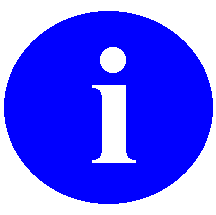 Used to inform the reader of general information including references to additional reading materialUsed to caution the reader to take special notice of critical informationCallout boxes refer to labels or descriptions usually enclosed within a box, which point to specific areas of a displayed image.The list of Approved Application Abbreviations can be found at the following Web site: http://vista.med.va.gov/iss/strategic_docs.asp#sop  Methods of obtaining specific technical information online will be indicated where applicable under the appropriate topic.Help messages may not be available for every prompt. If you enter "?" or "??" at a prompt and it does not have a Help message, the system will simply repeat the prompt.For details about obtaining data dictionaries and about the formats available, please refer to the "List File Attributes" chapter in the "File Management" section of the "VA FileMan Advanced User Manual."For more information on the use of the Adobe Acrobat Reader, please refer to the Adobe Acrobat Quick Guide at the following Web address:http://vista.med.va.gov/iss/acrobat/index.aspThis method transmits the files from the first available FTP server.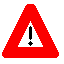 DISCLAIMER: The appearance of any external hyperlink references in this manual does not constitute endorsement by the Department of Veterans Affairs (VA) of this Web site or the information, products, or services contained therein. The VA does not exercise any editorial control over the information you may find at these locations. Such links are provided and are consistent with the stated purpose of this VA Intranet Service.If completed patches are not set to be deleted, they will accumulate up to the number of days designated in the PATCH MONITOR PARAMETER file (#9.95), or 30 days if no limit is set. See the PATCH MONITOR PARAMETER file (#9.95) setup for further explanation about data retention and purging of data.Detailed installation instructions can be found in the Kernel Toolkit Patch XT*7.3*98 patch description on FORUM.Class III File Name and NumberClass I File Name and NumberPATCH MONITOR #177100.6PATCH MONITOR #9.9PATCH MONITOR PARAMETER #177100.7PATCH MONITOR PARAMETER 9.95The post-install routine EN^XT73P98 removes all old files, options, and routines originally exported with the VistA Patch Monitor Class III software.For more information on the post-installation for Patch XT*7.3*98, see the section titled: "Post-Installation Procedure" in this documentation.The Kernel Toolkit Patch XT*7.3*98 post init routine XT73P98 deletes all existing Class III VistA Patch Monitor Version 2.0 files (i.e., Files #177100.6 and 177100.7), options, and routines in the AWB namespace. Patch XT*7.3*98 exports and installs all options and files comprising the Class I version of the  Patch Monitor in the XTPM namespace.It is recommended that sites only use one central mail group for patches. PromptDescription"Select PATCH MONITOR PARAMETER SITE NAME:"Enter the name of your facility. This is a free-text entry of up to 35 characters."Select MAIL GROUPS:"Enter the mail group or groups that will receive the daily monitor bulletins about uninstalled patches. These are not the groups to receive the delinquent patch bulletins. This field points to the MAIL GROUP file (#3.8) and all groups entered here must already exist in the MAIL GROUP file (#3.8)."NUMBER OF DAYS TO KEEP DATA:"Enter the number of days to keep completed patch data on file. This field is overridden by the field “Delete installed patches." If the field is “Delete Installed Patches” is YES then any number entered in this field is ignored. If the field “Delete Installed Patches” is NO then data will retained for the amount of days entered here. If no value is entered, 30 days are automatically kept. See note below explaining data retention."DELETE INSTALLED PATCHES?:"Enter Y to allow the nightly job to delete all installed patches if they are completed or N to retain them the number of days specified in the field “Number of days to keep data." This field overrides the “Number of days to keep data” field. If this field is NO the number of days of patches are kept is determined by the field “Number of Days to Keep Data," or 30 days is kept if no there is no entry in the field. See note as follows.Explanatory Note About Data RetentionIt is entirely up to a site whether or not patch installation data is retained for statistical reporting purposes. A site may wish to retain data and have a full compliment of reporting for statistics on past periods or it may wish to simply keep up with the current patching scenario and only make sure patches are installed on a timely basis and nothing more.The site should weigh this decision carefully so as not to delete data unless it realizes the ramifications of it.You may go to item 6 unless you wish to set up Reporting Groups at this time.Prompt (continued…)Description (continued…)"Select REPORTING GROUP:"Enter a free text name of a reporting group.The person scheduling the XTPM NIGHTLY PATCH MONITOR option must have the XTPM PATCH MONITOR MGR security key or the option will not run. This is the intended function.Patch Processing[XTPM PATCH PROCESSING]Patch Inquiry[XTPM PATCH INQUIRY]PromptDescription"Enter Patch Name:"Enter the name of the patch. This is usually same as the install name. The patch name may be ONC*1*23 but the install name may be ONC*1.0*23.Edit Patch Information[XTPM EDIT PATCH]PromptDescription"Select PATCH MONITOR PATCH NAME:"Enter the patch name to edit."COMPLIANCE DATE:"Enter the compliance date assigned to the patch.NOTE: 	This date would normally be changed only if the compliance date was changed nationally."NON-KIDS PATCH?"Enter 1 or Y if it is a non-KIDS patch or zero or N if not. NOTE: 	This field is not normally changed unless indicated for some type of problem.If it is really a KIDS patch, and the field is already set to YES, you may enter an @ to remove the YES."DATE COMPLETED"This is the date a NON-KIDS patch was completed. This date affects reports only on non-KIDS patches. If inadvertently changed on a KIDS patch, there will be no effects. This field will only be asked if the field “NON-KIDS PATCH?” is set to YES."NON-KIDS PATCH COMPLETED BY"This is the name of the person who completed the non-KIDS patch. When no value is present, the automatic default is the user who is performing the edits.NOTE: 	It should be noted that if the field NON-KIDS PATCH is YES and that answer is deleted by entering an @ sign, then the fields DATE COMPLETED and NON-KIDS PATCH COMPLETED BY will be deleted automatically. This is the way it was intended to work.Mark a Non-Kids Patch as Complete[XTPM COMPLETE A NON-KIDS PATCH]PromptDescription"Select PATCH MONITOR PATCH NAME:"Enter the install name of the patch."NON-KIDS INSTALL DATE:"Enter the date the patch was completed by hand. Time is not permitted.Patch Reports[XTPM PATCH REPORTS]Complete Patch Installation History[XTPM COMPLETE PATCH HISTORY]PromptDescription"DEVICE: HOME//"Enter the device for the output of the report. It may be either to any printer or to the user’s workstation screen.Uninstalled Patches by Compliance Date[XTPM UNINSTALLED BY COMPLIANCE]PromptDescription"DEVICE://"Enter the output device to receive the output. This may be any printer or the workstation screen.Uninstalled Patch Listing - Alphabetical[XTPM UNINSTALLED PATCHES]PromptDescription"DEVICE://"Enter the output device to receive the output. This may be any printer or the workstation screen.Patches Due in the Next Seven Days[XTPM PATCHES DUE NEXT 7 DAYS]PromptDescription"Device://"Enter the output device to receive the output. This may be any printer or the workstation screen.Past Due Patch Report[XTPM PAST DUE PATCH REPORT]PromptDescription"DEVICE: HOME//"Enter the device for the output of the report. It may be either to any printer or to the user’s workstation screen.Patch Statistics by Reporting Group[XTPM PATCH STATISTICS]PromptDescription"Select REPORTING GROUP:"Enter the name of the group you wish to report. You may use a ? to show what groups are currently defined."Do you want a new form/screen between REPORTING GROUPS? Yes//"Enter Yes to have each group reported on a separate screen (workstations) or page (printers). Enter No to have them print one after the other, with no spacing in between."Enter BEGINNING Compliance date:"Enter the beginning compliance date to report."and ENDING Compliance date:"Enter the ending compliance date to report."DEVICE: HOME//"Enter the output device, either a workstation screen or a printer.Patch Statistics by Compliance Date[XTPM PATCH STATS BY COMPLIANCE]PromptDescription"Enter BEGINNING Compliance date:"Enter the beginning compliance date to report."and ENDING Compliance date:"Enter the ending compliance date to report."DEVICE: HOME//"Enter the output device, either a workstation screen or a printer.Patch Monitor Management[XTPM PATCH MANAGEMENT]Edit the Patch Monitor Parameter File[XTPM EDIT PATCH MONITOR PARAMS]PromptDescription"Select PATCH MONITOR PARAMETER SITE NAME:"Enter the name of your facility. This is a free-text entry of up to 35 characters."Select MAIL GROUPS:"Enter the mail group or groups that will receive the daily monitor bulletins about uninstalled patches. These are not the groups to receive the delinquent patch bulletins. This field points to the MAIL GROUP file (#3.8) and all groups entered here must already exist in the MAIL GROUP file (#3.8)."NUMBER OF DAYS TO KEEP DATA:"Enter the number of days to keep completed patch data on file. This field is overridden by the field “Delete installed patches.” If the field is “Delete Installed Patches” is YES then any number entered in this field is ignored. If the field “Delete Installed Patches” is NO then data will retained for the amount of days entered here. If no value is entered, 30 days are automatically kept. See note below explaining data retention."DELETE INSTALLED PATCHES?:"Enter Y to allow the nightly job to delete all installed patches if they are completed or N to retain them the number of days specified in the field “Number of days to keep data." This field overrides that field. If this field is NO the number of days of patches are kept is determined by the field “Number of Days to Keep Data," or 30 days is kept if no there is no entry in the field. See note below.Explanatory Note About Data RetentionIt is entirely up to a site whether or not patch installation data is retained for statistical reporting purposes. A site may wish to retain data and have a full compliment of reporting for statistics on past periods or it may wish to simply keep up with the current patching scenario and only make sure patches are installed on a timely basis and nothing more.The site should weigh this decision carefully so as not to delete data unless it realizes the ramifications of it.Rerun the Nightly Patch Monitor[XTPM RERUN NIGHTLY]Important!! Non-KIDS patches must be completed manually before the nightly job runs or they will be reported as delinquent and cause confusion.For installation and site setup instructions, see the VistA Patch Monitor, Kernel Toolkit Patch XT*7.3*98 located on the VistA Documentation Library at:http://www.va.gov/vdl/Infrastructure.asp?appID=12 Option NameXTPM NIGHTLY PATCH MONITORMenu TextNightly Patch MonitorDescriptionThis option is the user version of the regular nightly job. It is used to rerun a failed job or it may be run at any time that is deemed necessary, It will update all patch installation information and produce a bulletin sent to designated mail groups. Any reports may then be run with the confidence that they will be totally up to date. Recommended scheduling frequency is daily (1D at 05:00 – weekdays at 5 AM).This manual option is locked with the XTPM PATCH MONITOR MGR security key. Personnel scheduling the XTPM NIGHTLY PATCH MONITOR option must have the XTPM PATCH MONITOR MGR security key or the option will not run.There are no prompts and no output.Option NameXTPM UNINSTALLED PATCH BULLETIMenu TextUninstalled Patch BulletinDescriptionThis is a run routine option that creates a daily bulletin for IRM to keep up-to-date on uninstalled patches. Recommended scheduling frequency is daily (i.e., D@0800 -- weekdays at 8 AM).NOTE: If there are no uninstalled patches, no bulletin will be sent. File and NumberGlobal LocationData?PATCH MONITOR (#9.9) ^XPD(9.9No File and NumberGlobal LocationData?PATCH MONITOR PARAMETER (#9.95)^XPD(9.95NoOption and Menu TextDescriptionXTPM COMPLETE A NON-KIDS PATCHMark a Non-Kids Patch as CompleteThis option allows the completion of a non-kids patch, which is defined as not having any KIDS installs, but rather a .ZIP, .EXE, or other type patch (e.g., a DBA patch).XTPM COMPLETE PATCH HISTORYComplete Patch Installation HistoryProvides a complete patch installation history.XTPM EDIT PATCHEdit Patch InformationThis option will allow you to edit the fields:COMPLIANCE DATE (#8)NON-KIDS PATCH? (#11)NON-KIDS INSTALL DATE (#12)The only fields that may be edited are ones that are not:extracted from the patch messagecomputed fields may be edited.XTPM EDIT PATCH MONITOR PARAMSEdit the Patch Monitor Parameter FileEdits the parameter file for the Patch Monitor.XTPM NIGHTLY PATCH MONITORNightly Patch MonitorThis background job is a Taskman routine that checks File #9.9 for delinquent patches. It generates a mail message to the mail group G.PATCH MONITOR.XTPM PAST DUE PATCH REPORTPast Due Patch ReportProvides a quick report for delinquent patches for a site.XTPM PATCH INQUIRYPatch InquiryProvides an inquiry from the PATCH MONITOR File (#9.9), including computed fields.XTPM PATCH MANAGEMENTPatch Monitor ManagementPatch monitor management menu.XTPM PATCH MONITOR MAIN MENUPatch Monitor Main MenuThis is the main menu comprising all the options for the VistA Patch Monitor. This nightly job is locked with the XTPM PATCH MONITOR MGR key.XTPM PATCH PROCESSINGPatch ProcessingPatch processing menu. Has all necessary to process patches.XTPM PATCH REPORTSPatch ReportPatch monitor reporting menu.XTPM PATCH SERVERPatch Monitor ServerThis is a server option to unload patch messages into the PATCH  MONITOR file (#9.9).XTPM PATCH STATISTICSPatch Statistics by Reporting GroupThis is a statistical report that gives information about patch installation timeliness.  It is activated by setting up groups of packages to monitor in the PARAMETER file.XTPM PATCH STATS BY COMPLIANCEPatch Statistics by Compliance DatePrints statistics by compliance date.XTPM PATCHES DUE NEXT 7 DAYSPatches Due in the Next Seven DaysUninstalled patches, due within the next seven days.XTPM RERUN NIGHTLYRerun the Nightly Patch MonitorThis is a TaskMan routine that checks File #9.9 for delinquent patches.  It generates a mail message to the mail group G.PATCH MONITOR.This option is locked with XTPM PATCH MONITOR MGRXTPM UNINSTALLED BY COMPLIANCEUninstalled Patches by Compliance DateUninstalled patches by compliance date.XTPM UNINSTALLED PATCH BULLETIUninstalled Patch BulletinDaily bulletin for IRM to keep up-to-date on uninstalled patches. NOTE: If there are no uninstalled patches, no bulletin is sent.XTPM UNINSTALLED PATCHESUninstalled Patch Listing - AlphabeticalProvides a list of all uninstalled patches for a site.Print TemplateRDWRFile Name and NumberXTPM COMPLETE PATCH HISTORY @@PATCH MONITOR (#9.9)XTPM UNINSTALLED BY COMPLIANCE @@PATCH MONITOR (#9.9)Sort TemplateRDWRFile Name and NumberDescriptionXTPM COMPLETE PATCH HISTORY @@PATCH MONITOR (#9.9)SORT BY: @COMPLIANCE DATE;S1// (COMPLIANCE DATE not null)  WITHIN COMPLIANCE DATE, SORT BY: PATCH NAME// (PATCH NAME not null)     Prints a complete patch installation history.XTPM UNINSTALLED BY COMPLIANCE @@PATCH MONITOR (#9.9)SORT BY: @COMPLIANCE DATE;S1// (COMPLIANCE DATE from Jan 1,1901 to Dec 31,2499@24:00)  WITHIN COMPLIANCE DATE, SORT BY: PATCH NAME// (PATCH NAME not null)    WITHIN PATCH NAME, SORT BY: $S(NON-KIDS PATCH?="YES":NON-KIDS INSTALL DATE,1:DATE INSTALLED)="";L1// ($S(NON-KIDS PATCH?=""YES"":NON-KIDS INSTALL DATE,1:DATE INSTALLED)="""")     Uninstalled patches by compliance date.Input TemplateRDWRFile Name and NumberXTPM COMPLETE NON-KIDS PATCH @@PATCH MONITOR (#9.9)XTPM EDIT PATCH @@PATCH MONITOR (#9.9)XTPM EDIT PATCH MONITOR PARAMS@@PATCH MONITOR PARAMETER (#9.95)Mail Group NameDescriptionXTPM PATCH MONITORThis is a public mail group that receives the delinquent patch notices. Members of this group should be personnel installing patches and who use the Patch Monitor.XTPM PATCH MONITOR USERThis is a public and unrestricted mail group. Members of this group should be personnel using the Patch Monitor.Patches are usually sent to the G.PATCHES mail group, which should be standard at all sites. If this mail group does not exist at a site, any mail group that receives national patches may be used. In this mail group, a server option, S.XTPM PATCH SERVER, is added as a "remote user."  When Mailman delivers the message, the server option receives the message, examines it line by line and extracts certain information. This message data then is stored in the PATCH MONITOR file (#9.9). File #Global9.9^XPD(9.99.95^XPD(9.95File #File NameDDRDWRLAYGOAUDIT9.9PATCH MONITOR @#@@@#9.95PATCH MONITOR PARAMETER@#@@@#APIVistA Application Program Interfaces (APIs) are units of programming code provided by a custodial development domain to permit developers outside the custodial domain to accomplish a specified purpose. APIs in  may be defined as extrinsic functions, extrinsic special variables, or label references to routines. They allow programmers to carry out standard computing activities without needing to duplicate utilities in their own software. APIs also further DBA goals of system integration by channeling activities, such as adding new users, through a limited number of callable entry points.CAVHCS Veterans Health Care SystemCIOChief Information OfficeClass III Software software that is not released nationally through Enterprise VistA Support (EVS) and not publicly available through the Freedom of Information Act (FOIA).DaISDevelopment & Infrastructure SupportData Dictionary (DD)The Data Dictionary is a global containing a description of what kind of data is stored in the global corresponding to a particular file. The data is used internally by VA FileMan for interpreting and processing files. A Data Dictionary contains the definitions of a file's elements (fields or data attributes), relationships to other files, and structure or design. Users generally review the definitions of a file's elements or data attributes; programmers review the definitions of a file's internal structure.EVS  SupportFORUMThe central E-mail system within . It is used by developers to communicate at a national level about programming and other issues. FORUM is located at the Chief Information Office (CIO) Field Office— (162-2).FTPFile Transfer ProtocolHSD&DHealth Systems Design & DevelopmentHSITESHealth Systems Implementation Training and  SupportIENInternal Entry NumberISSInfrastructure & Security ServicesKernelSet of VistA software routines that function as an intermediary between the host operating system and the  application packages such as Laboratory, Pharmacy, etc. The Kernel provides a standard and consistent user and programmer interface between application packages and the underlying M implementation.KIDSKernel Installation and Distribution SystemM (ANSI Standard)A programming language recognized by the American National Standards Institute (ANSI). The acronym M (formerly MUMPS) stands for Massachusetts General Hospital Utility Multi-programming System.MailMan software that provides a mechanism for handling electronic communication, whether it’s user-oriented mail messages, automatic firing of bulletins or initiation of server-handled data transmissions.NamespacingConvention for naming  package elements. The database administrator (DBA) assigns unique character strings for package developers to use in naming routines, options, and other package elements so that packages may coexist. The DBA also assigns a separate range of file numbers to each package.OIFOOffice of Information Field OfficeOptionAn entry in the OPTION file (#19). As an item on a menu, an option provides an opportunity for users to select it, thereby invoking the associated computing activity. Options may also be scheduled to run in the background, non-interactively, by Task Manager.OSOperating SystemProgrammer AccessProgrammer access in  is defined as DUZ(0)="@." It grants the privilege to become a programmer in . Referred to as "having the at-sign ('@')" because the at-sign is the DUZ(0) value that grants programmer access. Programmer access allows you to work outside many of the security controls enforced by the XUPROGMODE Security key, enables access to all VA FileMan files, access to modify data dictionaries, etc. It is important to proceed with caution when having access to the system in this way.RoutineProgram or a sequence of instructions called by a program that may have some general or frequent use. M (previously referred to as MUMPS) routines are groups of program lines, which are saved, loaded, and called as a single unit via a specific name.SDDSoftware Design DocumentSecurity KeyThe purpose of Security Keys is to set a layer of protection on the range of computing capabilities available with a particular software package. The availability of options is based on the level of system access granted to each user.Servant SiteServant Sites receive the MailMan messages containing patch installations sent by the Master Site for remote automated installation.SRSSoftware Requirements SpecificationTCP/IPTransmission Control Protocol/Internet ProtocolTemplateMeans of storing report formats, data entry formats, and sorted entry sequences. A template is a permanent place to store selected fields for use later. Edit sequences are stored in the INPUT TEMPLATE file (#.402), print specifications are stored in the PRINT TEMPLATE file (#.4), and search or sort specifications are stored in the SORT TEMPLATE file (#.401).VAThe Department of Veterans Affairs, formerly called the Veterans Administration. VAMCVAPU Auto Patch UtilityVariableCharacter or group of characters, that refers to a value. M (previously referred to as MUMPS) recognizes three types of variables: local variables, global variables, and special variables. Local variables exist in a partition of main memory and disappear at sign-off. A global variable is stored on disk, potentially available to any user. Global variables usually exist as parts of global arrays. The term "global" may refer to either a global variable or a global array. A special variable is defined by systems operations (e.g., $TEST).VHAVeterans Health AdministrationVISNVeterans Integrated Service NetworkVeterans Health Information Systems and Technology Architecture () of the Veterans Health Administration (VHA), Department of Veterans Affairs (VA).  software, developed by VA, is used to support clinical and administrative functions at VA Medical Centers nationwide. It is written in M, and, via the Kernel runs on all major M implementations regardless of vendor. VistA is composed of packages, which undergo a verification process to ensure conformity with namespacing and other  standards and conventions. Auto Patch Utility (VAPU)Class III software developed in response to the VHA VistA Challenge, reclassified as Class I and released nationally as Kernel Patch XU*8*345. The VistA Auto Patch Utility software automates the Kernel Installation and Distribution System (KIDS) installation steps, giving the VAMCs the ability to automate patch installations. Patch MonitorThe VistA Patch Monitor is a package designed to assist package support and management personnel in keeping up with  patch requirements. It monitors patches as they arrive in the VistA MailMan, records pertinent data and then monitors them on a daily basis through automated processing.This package will track only patches that are released from the National Patch Module on Forum. It will not track Class III patches, test patches or hand-entered patches from other sources due to its link with the KIDS INSTALL file (#9.7).Package support and management personnel have a various reporting programs they may use on a daily basis, as well as automatic daily options which report anything from past due to uninstalled patches.For a comprehensive list of commonly used infrastructure- and security-related terms and definitions, please visit the ISS Glossary Web page at the following Web address:http://vista.med.va.gov/iss/glossary.aspFor a list of commonly used acronyms, please visit the ISS Acronyms Web site at the following Web address:http://vista/med/va/gov/iss/acronyms/index.asp